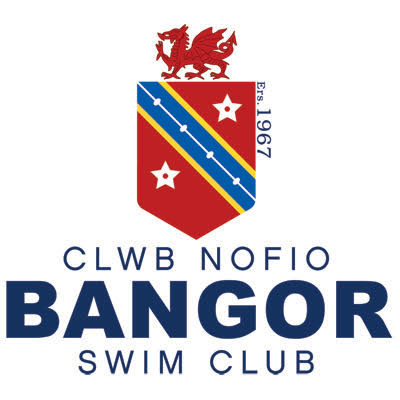 DIDDY GALA(License No. 3WL170382) Level 3 Event   Under FINA Technical Rules & Swim Wales LawsSunday 2nd APRIL 2017Venue:		Llandudno Swim Centre/Canolfan Nofio Llandudno			Mostyn Broadway			Llandudno                                 CONWY			LL30 1YR		WelcomeWe would like to extend an invitation to your club to enter our Diddy Gala at Llandudno Swimming Pool which this year is on 2nd April 2017There are 3 sessions.   All events will be Heat Declared Winner.    Age is as of 31st December 2017.  The Age Groups are 9,10,11,12,13 year old, Boys and Girls.Enclosed with this letter is a copy of the programme of events, meet information and an entry form.  Please feel free to photocopy further forms if needed but please enter boys and girls on separate forms.We will be using the Hy-Tek system for this gala which allows us to accept electronic entries direct from clubs.  If you wish to use this method for your entries please contact me on: clubnofiobangorgala@gmail.com                                   We will not be using cards for this gala but withdrawal slips will be available on the day.This gala proves to be very popular and we have had to refuse many swimmers in previous years even though their entries were received before the closing date.  Our intention is to make available as many entries as possible whilst being able to complete the meet in the time specified and with the permitted number of swimmers on poolside.If you need any more information on the event you can contact me at the address below or by email (above).The Club hopes that the gala will continue to be a friendly, competitive and successful Meet.  We look forward to seeing you on the day.Closing date for entries:   Saturday  March 1st 2017.Please return entry forms to:Mrs Rachel PARRY,78 Ffriddoedd Road,Bangor,Gwynedd. LL57 2TTDIDDY GALA(Under FINA Technical Rules & Swim Wales Laws)Sunday 2nd April 2017Venue – Llandudno Swimming PoolAge Groups:  9 years, 10 years, 11 years, 12 years, 13yearsInformation◊   Length of pool:  25 metres, 8 lanes with anti-turbulence ropes and good spectator viewing.◊   Electronic timing will be used with manual timing in event of breakdown.◊   Age on 31st December 2017◊   Entry Fee is £4.50 per event.   One cheque per club please made payable to City of Bangor Swimming Club.◊   Closing date for entries is 1st March 2016. This meet is run on a first received first entered basis. City of Bangor Swimming Club reserve the right to bring the closing date forward if the total amount of swimmers allowed on poolside is reached. ◊   Medals to top 6 swimmers in each event.  Top Boy and Top Girl Award to be awarded in each age group.  All events are HDW.◊   Entries will be restricted in over-subscribed events and the organisers reserve the right to alter any part of the programme.◊ Each spectator entry fee per £2.5/session. All day passes are also available for £6. There are three sessions in total.◊   Coaches passes available at £8 to include programmes and result sheets.  Poolside access will be restricted to competitors, officials and coaches with passes.◊    Times and positions on the scoreboard are for information only – they are not necessarily the official result.◊   The organisers will not accept responsibility for any loss of belongings.  Please use lockers provided.◊   I hope that clubs can offer 2 officials which will help greatly with the running of the day.PLEASE ENCLOSE A STAMPED ADDRESSED ENVELOPE (IF NO E-MAIL ADDRESS) WITH ENTRIES TO: Rachel PARRY, 78 Ffriddoedd Road, Bangor, Gwynedd. LL572TTHEALTH & SAFETY The health, safety and wellbeing of all swimmers, officials, volunteers, spectators and visitors is paramount – all Health and Safety rules / regulations/ requirements must be complied with at all times.A full risk assessment must be carried out in accordance with the Swim Wales Meet License Report Pack.  A copy of the Pool Operating Procedures and / or the Normal Operating Procedures & Emergency Action Plan for the facility being hired for a meet must be obtained in advance, and must be available throughout the duration of meet.All swimmers, officials, volunteers, spectators, and visitors are required, at all times, to abide by the rules set out in the Pool Operating Procedures and / or the Normal Operating Procedures & Emergency Action Plan for the facility hired for the meet.Swimmers must have attained the standard of the Competitive Start Award in order to start from the blocks; (this is the responsibility of the club coach). Swimmers who have not attained the standard of the Competitive Start Award must lower themselves into over the side into the water, on the long whistle of the Referee before starting at an appropriate place.Unacceptable Behavior will not be tolerated.Behaviour becomes “unacceptable” when it is considered “Offensive” to others; this includes, but is not limited to, the following:Theft, wilful damage to property and / or equipment, acts of vandalism, abuse of alcohol and / or drugs, bullying, offensive language, aggressive / violent acts, threatening behaviour, all breaches of safety practices, failure to comply with instructions / directions, actions that bring the sport of swimming into disrepute.Jewellery: For safety and security reasons, the wearing of jewellery is not permitted while in the water during warm-ups / swim-downs and / or competition. This includes watches, necklaces, chains, bangles, wrist bands, ear-rings (except studs), and rings (except wedding bands). Clwb Nofio Bangor will not be responsible for any jewellery brought to events and will not be liable if such jewellery is lost or damaged.Video and Photography: It is required that any person(s) wishing to engage in any video, zoom or close range photography must register their details with the door stewards at the entrance control BEFORE carrying out any such photography – this includes all cameras, video cameras, mobile phone cameras, and PDA’s that are camera enabled. Proof of identity shall be required to register e.g. driving license.  “Approved for photography” ID tags will be issued to all duly registered individuals, these will be available from the door stewards at the time of registration.Any conditions not covered in this information pack will be at the discretion of the promoters.DIDDY GALA(Under FINA Technical Rules & Swim Wales Laws)Sunday, 2nd April 2017Venue – Llandudno Swimming PoolAge Groups:  9 years, 10 years, 11 years, 12 years, 13 years (Age on 31st December, 2017)Programme of Events (All events H.D.W.)Session 1:		Warm-up – 8.30am		Start – 9.30am (times will be confirmed following receipt of entries)Events:		  1  –  2	Girls/Boys		11 years	 50m Butterfly			  3  –  4	Girls/Boys		12 years	 50m Backstroke			  5  –  6	Girls/Boys		13 years	 50m Freestyle			  7  -  8	Girls/Boys		  9 years	 50m Breaststroke			  9  –10	Girls/Boys		10 years	100m Individual Medley		 	11 – 12  Girls/Boys		11 years	 50m Freestyle			13 – 14	Girls/Boys		12 years	 50m Breaststroke			15 – 16	Girls/Boys		13 years	 50m Butterfly			17 – 18 Girls/Boys		  9 years	 50m BackstrokeSession 2:		Warm-up – 12:45pm		Start – 13.30pm (times will be confirmed                  following receipt of entries)Events:		19 – 20	Girls/Boys		10 years	 50m Backstroke			21 – 22	Girls/Boys		12 years	 50m Butterfly			23 – 24	Girls/Boys		13 years	 50m Breaststroke25 – 26	Girls/Boys		  9 years	 50m Freestyle			27 – 28	Girls/Boys		11 years	100m Individual Medley			29 – 30	Girls/Boys		10 years	 50m Breaststroke			31 – 32	Girls/Boys		12 years	 50m Freestyle			33 – 34	Girls/Boys		13 years	 50m Backstroke			35 – 36	Girls/Boys		  9 years	 50m ButterflySession 3:		Warm-up – 16.30pm		Start – 17.15pm (times will be confirmed following receipt of entries)Events:		37 – 38	Girls/Boys		10 years	 50m Butterfly			39 – 40	Girls/Boys		11 years	 50m Backstroke			41 – 42	Girls/Boys		  9 years	100m Individual Medley			43 – 44	Girls/Boys		12 years	100m Individual Medley			45 – 46	Girls/Boys		10 years	 50m Freestyle			47 – 48	Girls/Boys		11 years 	 50m Breaststroke			49 – 50	Girls/Boys		13 years	100m Individual MedleyUpper Limit Qualifying TimesMerched / GirlsBechgyn / BoysClwb Nofio Bangor Swim ClubDIDDY GALA – 2th APRIL 2017MULTIPLE ENTRY FORM FOR BOYS/GIRLSAge as of 31st December, 2017:   Entry Fee £4.50 per event:   Closing date for entries 1st March 2017Please return entry forms to (Hy-Tek preferred): Mrs Rachel PARRY, 78 Ffriddoedd Road, Bangor, Gwynedd, LL57 2TTMALE/FEMALE			Photocopies of this form are acceptable but please use separate forms for Boys and Girls.Please delete as necessary			Enter swimmer’s name, full date of birth, reg. number and current time in the appropriate columns.Name of Club:……………………………………………………….		Signature of Club Officer…………………………………………………….Name & Address for Correspondence………………………………		Print Name……………………………………………………………………………………………………………………………………...... ….		                                                                                                                           ………………………………………………………………………		No. of Entries………………………………………………………………….Tel……………………………Email……………………………….		Total Entry Fees Enclosed…………………………………………………….Clwb Nofio Bangor Swim ClubDIDDY GALA – 2nd APRIL 2017If there are any qualified officials within your club who are coming to the gala and are willing to offer their services on the day, we would be most grateful for their assistance.   Refreshments will be provided for those officials who assist.It will help us greatly if anyone offering their services could complete the slip below and return it with their club entries.Looking forward to seeing you on the day.………………………………………………………………………………………………………………………………………………………Club : …………………………………………………………………………………….………………………………………………….Please tick the appropriate box(es)Thank you for your co-operation.Rachel PARRY78 Ffriddoedd RoadAge50m Free50m Back50m Breast50m Fly100m IM9 41.147.354.246.51:45.31038.543.850.042.41:35.11136.541.446.740.11:31.31234.739.344.037.91:26.41333.337.342.136.41:22.6Age50m Free50m Back50m Breast50m Fly100m IM940.746.953.245.91:43.81038.043.649.642.41:36.21135.941.246.539.61:30.91233.939.043.737.51:26.01332.136.540.735.31:20.7NameD.O.B.Reg.No.Age 50m Free50m Back50m Breast50m Fly100m I.M.NameGradeSession 1Session 2Session 3